PRENATAL DEVELOPMENT STUDY GUIDE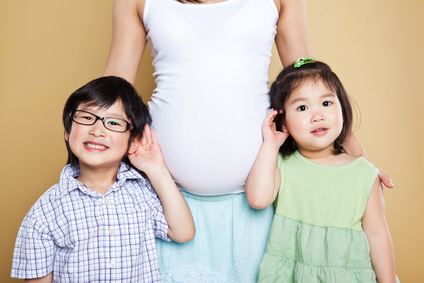 Name:______________________________Period:_____On-Going Prenatal Care Often there is a direct correlation between the health of the ______________________and the health of the _____________________.If the mom is __________ and ____________________, getting proper _____________, eating _____________, gaining the __________________, the baby will most likely be _______________.If the mom has health ____________ or is taking ___________________ into her body, the baby can be __________________________. Prenatal Terminology _______________________________The connection between the ________________________________.It is ________ inches long.Passes _________________________ from the mother to the childReturns _____________________ from the child back to the mother.____________________An organ attached to the _______________________ in the uterus.Filters and transfers _____________ and ____________ to the fetus. ______________________________Guards against _____________Keeps the fetus at a ________________________________Keeps the fetus from forming a connection to the _______________________________________________________________________Holds the __________________________Very strong, clear and _______________________________ that surrounds the fetusBefore delivery, it is ____________ to allow the baby to exit out of it. ________________________The uterus is called a womb when a ______________________________________________________________Called the ____________________ during ____________of the fetus.Stages of Prenatal Development Prenatal developmentThe development of the baby _____________________________.The prenatal period lasts ______________________There are three stages of prenatal development:  _________________________________________________Stage 1: _____________________________ This stage ____________________________ and lasts until the zygote is implanted in the mother’s uterus.Zygote grows to be about the size of a ____________________.Roots grow from the zygote into the _______________________ where they can receive nutrients from the mother’s blood.Length of time: ______________________________________.Stage 2: ____________________ Embryo is attached to the mother by the _____________, which reaches from the __________________ to the wall of the ________.Embryo is inside the ____________________________.Length of time: __________________________ of development. Stage 3: __________________________________________________________ that were formed during the embryo period will become much more developed and ____________________________________The fetus will begin to resemble a ____________________________Length of time: _________________________________________. First Trimester The _____________________________ and vulnerability for birth defects depending on ___________________ or does not do during the pregnancy.______________________ of pregnancy are more likely to occur. The ______________________________ occurs (every physical feature and vital organs form, heart beats and brain waves begin).There is ____________ maternal ________________________. Second Trimester Quickening occurs during the ____________________________Slight ______________________________ felt by the motherIncreased __________________________________________.Physically the ________________________________ on the mother. Third Trimester Physically the _________________________ for the pregnant mom due to _________________________of pregnancy._______________ (fine hair) and ________________(waxy substance) both covering the fetus’s body begin to _________________________.Fetus grows and gains weight rapidly: ______________. _______________________ the last month to help the baby have a _____________________ once outside of the womb and living as a separate being from the mother._________________ occurs in the ____________________________________________ movement of the baby into the Mom’s pelvic region in a ____________________ in preparation for delivery Multiple Births Identical Twins ___________________ (egg) is fertilized by _______________ and then __________________________ or more.___________________ each other Are of the __________________________ Fraternal Twins Developed from _________________ (eggs), each fertilized by a ___________________________ cell._______________have to _____________________ each other._______________have to be the ________________________.Conjoined Twins Develop when the _____________________ (identical twins) ____________________ completely _______________________ before developing. 